    AANMELDINGSFORMULIER MOGELIJKE CLIËNT VOTA			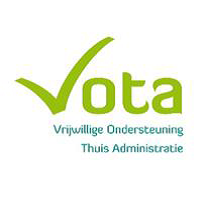    Naam:	 	     Adres:	  	     Postcode:	  	     Plaats:   	  	     Telefoon vast:    	                                                            Mobiel:       E-mailadres:		      Geboortedatum: 	     Verwijzing door:  	     				   Organisatie:       Korte beschrijving  van  de hulpvraag: (onderstrepen wat van toepassing is, daarna eventueel  toelichten)a.  spoed hulp; b. het ordenen van de administratie; c. hulp bij budgetteren; d. hulp bij het regelen van betalingsachterstanden en schulden e. hulp in het contact met instellingen; f. overige  Voorkeur voor tijd en plaats voor afspraak:   	     Bijzonderheden: 
Is bij het intakegesprek een tolk nodig? Is deze beschikbaar?Op deze aanmelding is de Privacy Policy van Vota van toepassing. Vota zal alleen gegevens vragen, opslaan en verwerken die strikt nodig zijn voor de door Vota te verlenen ondersteuning en voor algemene niet tot personen te herleiden rapportages.Aanmelder geeft Vota expliciet toestemming om met de eventuele verwijzer te overleggen over de ondersteuning die door Vota kan worden verleend en eventueel gaat worden verleend. Datum  aanmelding:             Handtekening verwijzer         			Handtekening aanmelder       